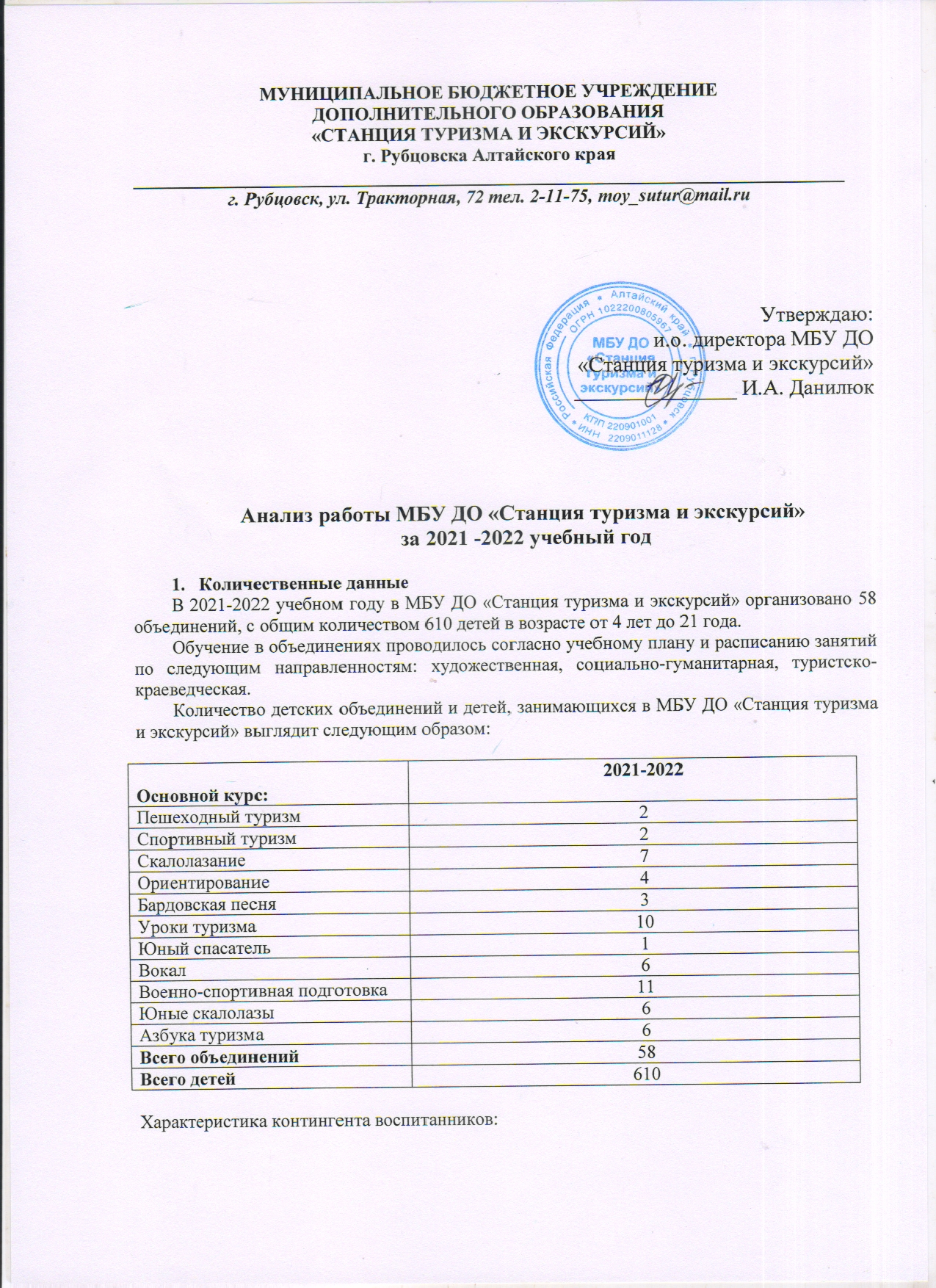 Образовательная работаДеятельность учреждения призвана обеспечить реализацию цели и задач, которые ставит перед собой педагогический коллектив учреждения. В прошедшем учебном году учреждение работало над реализацией цели: создание условий для развития творческой индивидуальности детей в избранной ими сфере деятельности на основе их интересов, потребностей и потенциальных возможностей, условий для самореализации и самоактуализации и выполнением поставленных задач:- создание условий для наиболее полного удовлетворения потребностей и интересов детей, укрепления их здоровья; - обеспечение доступности дополнительного образования для детей всех социальных и возрастных групп в соответствии с их интересами, склонностями и характером образовательных потребностей; - укрепление материально-технической базы детских объединений и учреждения в целом;- совершенствование дополнительных общеобразовательных общеразвивающих программ через создание модулей и индивидуальных образовательных маршрутов; - удовлетворение потребности детей в занятиях по интересам;- формирование общей культуры обучающихся.МБУ ДО «Станция туризма и экскурсий» города Рубцовска осуществляет образовательный процесс в соответствии с дополнительными общеобразовательными (общеразвивающими) программами, разрабатываемыми и утверждаемыми Учреждением самостоятельно.  Организация образовательной деятельности (в том числе начало и окончание учебного года, продолжительность каникул) регламентируется: учебно-тематическими планами, утверждаемыми Учреждением самостоятельно и согласованными на педагогическом совете;годовым календарным планом работы, согласованным МКУ «Управление образования»;расписанием занятий, которое утверждается в Учреждении;годовым календарным учебным графиком, согласованным МКУ «Управление образования» и др.Основными формами контроля реализации дополнительных образовательных программ в 2021-2022 учебном году являлись: - мониторинг знаний и умений обучающихся по творческим объединениям, который осуществляли педагоги дополнительного образования; - административный контроль: посещение занятий, мероприятий, проверка журналов учета работы творческих объединений. Основными элементами контроля учебно-воспитательного процесса были: - состояние образовательно-воспитательного процесса; - посещаемость обучающихся в объединениях; - открытые занятия, мастер-классы; - качество знаний, умений, навыков обучающихся; - качество ведения документации; - сохранность контингента обучающихся; - выполнение образовательных программ; - подготовка и проведение итоговой аттестации обучающихся.Организация образовательного процесса в МБУ ДО «Станция туризма и экскурсий»  соответствует требованиям действующих нормативно-правовых документов.Воспитательная работаВ настоящее время воспитательный процесс МБУ ДО «Станция туризма и экскурсий» направлен на выявление и развитие творческих способностей детей, занятие их в свободное от учебы время, улучшение физического здоровья детей, воспитание всесторонне развитой личности. Реализация комплекса воспитательных мероприятий осуществляется с учетом действующего законодательства РФ, планов воспитательной работы Учреждения и внутренних локальных актов.Методическая работаВажнейшим средством повышения педагогического мастерства педагогов, связующим в единое целое всю систему работы образовательного учреждения, является методическая работа. Роль методической работы значительно возрастает в современных условиях в связи с необходимостью рационально и оперативно использовать новые методики, приемы и формы обучения и воспитания. Основная цель методической работы МБУ ДО «Станция туризма и экскурсий» - совершенствование профессиональной компетентности педагога как условия повышения качества образования и воспитания детей. Данная цель решалась через выполнение следующих задач:  Повышение педагогического мастерства: - изучать и внедрять в практику современные образовательные технологии; - способствовать совершенствованию методического мастерства педагогов, обеспечению методического и дидактического сопровождения учебных программ; - работа по выявлению, обобщению и распространению передового педагогического опыта творчески работающих педагогов; - консультирование сотрудников учреждения по проблемам совершенствования профессионального мастерства; - пополнять методический кабинет необходимыми информационными материалами для оказания методической помощи педагогу в работе (в проведении занятий, мастер-классов и воспитательных мероприятий).МБУ ДО «Станция туризма и экскурсий» осуществляет организационно-методическую деятельность по развитию туризма и краеведения в образовательных учреждениях города. Работа с МБОУ города основывается на:оказании помощи в организации и проведении туристско-массовых мероприятий  муниципального уровня (городского туристского слета школьников,  соревнований по туризму «Смехослет»,  «Дней здоровья» и туристской игры «Турград»,  туристских мероприятий «Всем классом на природу», экскурсий по г. Змеиногорску, г. Рубцовску, горной Колывани, тематические классные часы, концерты, музыкально-поэтические вечера бардовской песни);проведение семинаров-практикумов с турорганизаторами МБОУ;смотров музеев МБОУ;помощь по паспортизации музеев МБОУ о подтверждении статуса или присвоения звания «Музей образовательного учреждения»;консультации и оказание методической помощи турорганизаторам по программе «Отечество»;подготовка документации для проведения массовых мероприятий по туризму и краеведению;проведение в течение года  консультаций, оказание методической помощи руководителям краеведческих уголков и школьных музеев;работа в Совете Городского музея образования;разработка методической продукции по туризму и краеведению.МБУ ДО «Станция туризма и экскурсий» является Ресурсным центром Алтайского краевого центра детско-юношеского туризма и краеведения, реализуя план проведения мероприятий различного уровня (внутриучрежденческого, муниципального, краевого, окружного, Всероссийского) и семинары-практикумы, которые способствуют повышению судейской категории. Работа с родителямиРабота с родителями (законными представителями) обучающихся осуществляется в рамках следующих видов и форм деятельности:родительские собрания (родительские собрания в объединении, общее родительское собрание, собрание с отдельными группами родителей), в том числе и в онлайн-формате;открытые учебные занятия, воспитательные  мероприятия;индивидуальные консультации для родителей по вопросам воспитания и эффективного взаимодействия их со своими детьми;совместные праздники, спортивные соревнования, конкурсы, как общеучрежденческие, так и в объединении;проведение социологических опросов, анкетирование родителей (законных представителей);общение педагога дополнительного образования с родителями (законными представителями) по вопросам обучения и воспитания обучающихся посредством родительских групп в мессенджерах (WhatsApp, Одноклассники, Вконтакте, родительских чатах).Повышение квалификацииКачество образовательной деятельности обучающихся обеспечивается наличием квалифицированных кадров. Наиболее значимым критерием, обуславливающим качество подготовки специалистов в образовательных организациях дополнительного образования, является качество преподавательского состава.Под качеством персонала в самом широком смысле следует понимать, прежде всего, квалификацию педагогов, складывающуюся из их педагогического и практического опыта.Учебно-воспитательный процесс в учреждении осуществляет коллектив единомышленников с высоким профессиональным уровнем. Доказательством является то, что в настоящее время в МБУ ДО «Станция туризма и экскурсий» работают:1 работник имеет звание «Мастер спорта по альпинизму Российской федерации»2 работника имеют 3 спортивный разряд по Спортивному туризму2 работника имеют 2 спортивный разряд по Спортивному туризму1 работник имеет звание «Инструктор детско-юношеского туризма»1 работник имеет звание «Инструктор по альпинизму второй категории»6 работников имеют значок «Альпинист России»4 работника имеют медаль «100 лет дополнительному образованию»3 работника имеют значок «Турист России»1 работник имеет звание «Спасатель 1 класса»1 работник имеет звание «Спасатель 2 класса»2 работника имеют квалификацию спортивного судьи 1 категории по Спортивному туризму1 работник имеет квалификацию спортивного судьи 1 категории по Скалолазанию2 работника имеют квалификацию спортивного судьи 2 категории по Спортивному туризму2 работника имеют квалификацию спортивного судьи 3 категории по Спортивному туризму2 работника имеют квалификацию спортивного судьи 3 категории по Скалолазанию6 работников награждены знаком «За заслуги в развитии детско-юношеского туризма»;1 работник имеет звание «Почетный работник общего образования Российской Федерации».2 работника имеют квалификацию спортивного судьи 3 категории по Спортивному ориентированию.Общая численность педагогических работников составляет 16 человек. Из них:штатные педагогические работники (без учета внешних) - 9 человек; педагогические работники, работающие на условиях совместительства (внешние совместители) - 7 человек.	Количество педагогических работников, имеющих квалификационные категории – 13 чел., количество педагогических работников, не имеющих квалификационные категории - 3 чел.	В 2021-2022 учебном году курсы повышения квалификации прошли 4 педагогических работника, профессиональную переподготовку прошли 3 педагогических работника.Высшая квалификационная категория присвоена трём педагогическим работникам, первая квалификационная категория присвоена одному педагогическому работнику.Количество обучающихся в образовательном учреждении2021-2022Всего6101 года обучения3302 года обучения943 года обучения1194 года обучения285 года обучения39№ п/пМероприятиеДатаКоличество участниковРезультатыПрием норматива испытания (теста) «Туристский поход с проверкой туристских навыков».14.09. 2021г.239 обучающихсяВстреча с Константином Сергеевичем Мержоевым, руководителем «Патриотической экспедиции «РоссиЯ - 2021».29-30 сентября 2021 г.50 обучающихсяОткрытые городские соревнования по спортивному ориентированию бегом «Золотая осень», посвященные празднованию Дня учителя.10.10. 2021г.65 обучающихся1 место – 5 шт.2 место – 3 шт.3 место – 5 шт.Туристический слет «Золотая осень».16-17 октября 2021г.16обучающихся3 место – 1 командаСоревнования по скалолазанию.15-17 октября 2021 г.12обучающихся2 место – 1 чел3 место – 2 челКонкурс патриотической песни «Пою моё Отечество».30 и 31 октября 2021 г.5 обучающихсяЛауреат-1 чел. 3 место – 1 чел.Первые Всероссийские игры по ориентированию «Точный азимут».19 октября 2021 г.6 обучающихся3 место – 1 командаМежрегиональный  вокальный конкурс-фестиваль детских и молодежных коллективов и исполнителей «Хрустальные голоса».23 октября 2021 г.6 обучающихсяЛауреаты 2 степени – 2 чел.Диплом 2 степени-1 чел.Видео-конкурс «Поздравление единственной маме на свете!», посвященный Дню матери.С 23 по 30.11.2021г.15 обучающихся1 место – 2 шт.2 место – 3 шт.3 место – 2 штКвест – игра «Мой многонациональный край», посвященная Дню народного единства.04.11. 2021г.43 обучающихсяДетский фестиваль авторской песни «Кольцово-2021».С 1 по 30 ноября 2021 г.5 обучающихсяДиплом победителяСоревнования по спортивному ориентированию.4 ноября 2021 г.30обучающихся1 место – 4 чел2 место – 4 чел3 место – 5 челСоревнования по спортивному туризму.5 ноября 2021 г.  26обучающихся1 место – 4 чел2 место – 4 чел3 место – 3 челГородские соревнования по спортивному ориентированию бегом «Парковое ночное ориентирование».20.11. 2021г.32 обучающихся1 место – 5 шт.2 место – 5 шт.3 место – 4 шт.Конкурс-фестиваль «Сибирь зажигает звезды».С 25 по 28 ноября 2021г.6 обучающихсяДипломант 1 степениЛауреат 1 степениСоревнования по скалолазанию на призы Деда Мороза.21.12.-22.12.2021г.55 обучающихся1 место – 9 шт.2 место – 9 шт.3 место – 9 шт.Соревнования по ориентированию «Спортивный Лабиринт».23 января 2022 г.55 обучающихся1 место – 7 шт.2 место – 4 шт.3 место – 4 шт.Соревнования по ориентированию «ТрейлО».23 января 2022 г.55 обучающихся1 место – 6 шт.2 место – 6 шт.3 место – 4 шт.Соревнования по технике лыжного туризма «Февральские старты».27 февраля 2022 г.  20 обучающихся1 место – 1 шт.2 место – 1 шт.3 место – 1 шт.Мюзикл для детей с участием родителей А. Ермолова «Волк и семеро козлят».06 марта 2022 г.40 обучающихсяМероприятия, посвященные празднованию Международного женского дня – 8 марта!01-10 марта 2022 г.164 обучающихсяМеждународный фестиваль-конкурс детских, юношеских, молодежных, взрослых творческих коллективов и исполнителей  «Адмиралтейская звезда».С 18 по 21 марта 2022 г.10 обучающихсяЛауреаты 2 степени-5 чел.Лауреаты 3 степени-2 чел.Дипломанты 1 степени-2 чел.Клубный турнир по смешанным единоборствам ОСЕ.27 марта 2022 г.60 обучающихсяКраевой детско-юношеский фестиваль бардовской песни.31.03.2022 г. по 03.04.2022 г.13 обучающихсяОткрытые краевые соревнования по спортивному туризму на пешеходных дистанциях.09.04.2022г.-10.04.2022г.11 обучающихся2 место – связка Городские соревнования по спортивному ориентированию бегом «Парковое ориентирование».10 апреля 2022 г.64 обучающихся1 место – 7 шт.2 место – 6 шт.3 место – 6 шт.Первенство г. Рубцовска по спортивному ориентированию «Подснежник – 2022».23-24 апреля 2022 г.54 обучающихся1 место – 13 шт.2 место – 13 шт.3 место – 7 шт.Командный зачет1 место – 2 шт.Краевой Фестиваль по скалолазанию в закрытых помещениях «Вертикали – 2022».18 и 20 марта 2021 г.142 обучающихся3 место – 2 шт.4 место – 1 шт.Краевой туристско-краеведческий слёт «Кубок Победы».05.05.2022 г.-08.05.2022 г.11 обучающихсяя2 место - Шмыгалев Андрей               2 место - Связка: Васюнин Шмыгалев                                              3 место - Подгорный Степан3 место - Кухоренко Наталья3 место - Связка: Кухоренко Савченко3 место - Связка: Подгорный Курбатов                                                2 место - Федоров ЮрийЛично-командные соревнования «Подвиг Победителей», посвященные празднованию 77 годовщины Победы в Великой Отечественной войне.06 мая 2022 г.40 обучающихся1 место – 15 шт.2 место – 14 шт.3 место – 14 шт.Краевые соревнования по спортивному скалолазанию дисциплина «трудность», «скорость».13-15.05.2022 г.16 обучающихся3 место – 2 шт.4 место – 1 шт.